Publicado en   el 20/10/2015 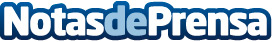 El Gobierno destina 90 millones de euros a impulsar la industria de las Tecnologías del LenguajeDatos de contacto:Nota de prensa publicada en: https://www.notasdeprensa.es/el-gobierno-destina-90-millones-de-euros-a Categorias: Nacional Educación Innovación Tecnológica http://www.notasdeprensa.es